Statutory DeclarationOATHS ACT 1900, NSW, EIGHTH SCHEDULEI, 	, do solemnly and sincerely declare that	[name of declarant]and I make this solemn declaration conscientiously believing the same to be true, and by virtue of the provisions of the Oaths Act 1900.Declared at: 	 on 		[place]	[date]	[signature of declarant]in the presence of an authorised witness, who states:I, 	, a 	,	[name of authorised witness]	[qualification of authorised witness]certify the following matters concerning the making of this statutory declaration by the person who made it: [* please cross out any text that does not apply]*I saw the face of the person OR *I did not see the face of the person because the person was wearing a face covering, but I am satisfied that the person had a special justification for not removing the covering, and*I have known the person for at least 12 months OR *I have confirmed the person’s identity using an identification document and the document I relied on was …………...………………………………….	[describe identification document relied on]	[signature of authorised witness]	[date]Return your completed original application by mail form to the Graduations officeReturn your completed original application by mail form to the Graduations officeReturn your completed original application by mail form to the Graduations officeReturn your completed original application by mail form to the Graduations officeReturn your completed original application by mail form to the Graduations officeReturn your completed original application by mail form to the Graduations officeReturn your completed original application by mail form to the Graduations officeReturn your completed original application by mail form to the Graduations officeReturn your completed original application by mail form to the Graduations officeReturn your completed original application by mail form to the Graduations officeReturn your completed original application by mail form to the Graduations officeReturn your completed original application by mail form to the Graduations officeReturn your completed original application by mail form to the Graduations officeGraduations office: Level 3 Jane Foss Russell Building - G02, The University of Sydney NSW 2006Telephone: 1800 SYD UNI (1800 793 864)Graduations office: Level 3 Jane Foss Russell Building - G02, The University of Sydney NSW 2006Telephone: 1800 SYD UNI (1800 793 864)Graduations office: Level 3 Jane Foss Russell Building - G02, The University of Sydney NSW 2006Telephone: 1800 SYD UNI (1800 793 864)Graduations office: Level 3 Jane Foss Russell Building - G02, The University of Sydney NSW 2006Telephone: 1800 SYD UNI (1800 793 864)Graduations office: Level 3 Jane Foss Russell Building - G02, The University of Sydney NSW 2006Telephone: 1800 SYD UNI (1800 793 864)Graduations office: Level 3 Jane Foss Russell Building - G02, The University of Sydney NSW 2006Telephone: 1800 SYD UNI (1800 793 864)Graduations office: Level 3 Jane Foss Russell Building - G02, The University of Sydney NSW 2006Telephone: 1800 SYD UNI (1800 793 864)Graduations office: Level 3 Jane Foss Russell Building - G02, The University of Sydney NSW 2006Telephone: 1800 SYD UNI (1800 793 864)Graduations office: Level 3 Jane Foss Russell Building - G02, The University of Sydney NSW 2006Telephone: 1800 SYD UNI (1800 793 864)Graduations office: Level 3 Jane Foss Russell Building - G02, The University of Sydney NSW 2006Telephone: 1800 SYD UNI (1800 793 864)Graduations office: Level 3 Jane Foss Russell Building - G02, The University of Sydney NSW 2006Telephone: 1800 SYD UNI (1800 793 864)Graduations office: Level 3 Jane Foss Russell Building - G02, The University of Sydney NSW 2006Telephone: 1800 SYD UNI (1800 793 864)Graduations office: Level 3 Jane Foss Russell Building - G02, The University of Sydney NSW 2006Telephone: 1800 SYD UNI (1800 793 864)Replacement testamur application			Replacement testamur application			Replacement testamur application			Replacement testamur application			Replacement testamur application			Replacement testamur application			Replacement testamur application			Replacement testamur application			Replacement testamur application			Replacement testamur application			Replacement testamur application			Replacement testamur application			Replacement testamur application			Make sure you complete the statutory declaration on the second page of this form.  You should outline what happened to your original testamur in your statutory declaration. If you are applying from overseas, please make an equivalent sworn statement in your own country.  If you are not familiar with completing a statutory declaration, go to www.ag.gov.au/statdec If your original testamur is damaged or you require a name change you’ll need to include it with your application.Make sure you complete the statutory declaration on the second page of this form.  You should outline what happened to your original testamur in your statutory declaration. If you are applying from overseas, please make an equivalent sworn statement in your own country.  If you are not familiar with completing a statutory declaration, go to www.ag.gov.au/statdec If your original testamur is damaged or you require a name change you’ll need to include it with your application.Make sure you complete the statutory declaration on the second page of this form.  You should outline what happened to your original testamur in your statutory declaration. If you are applying from overseas, please make an equivalent sworn statement in your own country.  If you are not familiar with completing a statutory declaration, go to www.ag.gov.au/statdec If your original testamur is damaged or you require a name change you’ll need to include it with your application.Make sure you complete the statutory declaration on the second page of this form.  You should outline what happened to your original testamur in your statutory declaration. If you are applying from overseas, please make an equivalent sworn statement in your own country.  If you are not familiar with completing a statutory declaration, go to www.ag.gov.au/statdec If your original testamur is damaged or you require a name change you’ll need to include it with your application.Make sure you complete the statutory declaration on the second page of this form.  You should outline what happened to your original testamur in your statutory declaration. If you are applying from overseas, please make an equivalent sworn statement in your own country.  If you are not familiar with completing a statutory declaration, go to www.ag.gov.au/statdec If your original testamur is damaged or you require a name change you’ll need to include it with your application.Make sure you complete the statutory declaration on the second page of this form.  You should outline what happened to your original testamur in your statutory declaration. If you are applying from overseas, please make an equivalent sworn statement in your own country.  If you are not familiar with completing a statutory declaration, go to www.ag.gov.au/statdec If your original testamur is damaged or you require a name change you’ll need to include it with your application.Make sure you complete the statutory declaration on the second page of this form.  You should outline what happened to your original testamur in your statutory declaration. If you are applying from overseas, please make an equivalent sworn statement in your own country.  If you are not familiar with completing a statutory declaration, go to www.ag.gov.au/statdec If your original testamur is damaged or you require a name change you’ll need to include it with your application.Make sure you complete the statutory declaration on the second page of this form.  You should outline what happened to your original testamur in your statutory declaration. If you are applying from overseas, please make an equivalent sworn statement in your own country.  If you are not familiar with completing a statutory declaration, go to www.ag.gov.au/statdec If your original testamur is damaged or you require a name change you’ll need to include it with your application.Make sure you complete the statutory declaration on the second page of this form.  You should outline what happened to your original testamur in your statutory declaration. If you are applying from overseas, please make an equivalent sworn statement in your own country.  If you are not familiar with completing a statutory declaration, go to www.ag.gov.au/statdec If your original testamur is damaged or you require a name change you’ll need to include it with your application.Make sure you complete the statutory declaration on the second page of this form.  You should outline what happened to your original testamur in your statutory declaration. If you are applying from overseas, please make an equivalent sworn statement in your own country.  If you are not familiar with completing a statutory declaration, go to www.ag.gov.au/statdec If your original testamur is damaged or you require a name change you’ll need to include it with your application.Make sure you complete the statutory declaration on the second page of this form.  You should outline what happened to your original testamur in your statutory declaration. If you are applying from overseas, please make an equivalent sworn statement in your own country.  If you are not familiar with completing a statutory declaration, go to www.ag.gov.au/statdec If your original testamur is damaged or you require a name change you’ll need to include it with your application.Make sure you complete the statutory declaration on the second page of this form.  You should outline what happened to your original testamur in your statutory declaration. If you are applying from overseas, please make an equivalent sworn statement in your own country.  If you are not familiar with completing a statutory declaration, go to www.ag.gov.au/statdec If your original testamur is damaged or you require a name change you’ll need to include it with your application.Make sure you complete the statutory declaration on the second page of this form.  You should outline what happened to your original testamur in your statutory declaration. If you are applying from overseas, please make an equivalent sworn statement in your own country.  If you are not familiar with completing a statutory declaration, go to www.ag.gov.au/statdec If your original testamur is damaged or you require a name change you’ll need to include it with your application.Section A: Personal DetailsSection A: Personal DetailsSection A: Personal DetailsSection A: Personal DetailsSection A: Personal DetailsSection A: Personal DetailsSection A: Personal DetailsSection A: Personal DetailsSection A: Personal DetailsSection A: Personal DetailsSection A: Personal DetailsSection A: Personal DetailsSection A: Personal DetailsStudent ID:                     Student ID:                     Student ID:                     Student ID:                     Student ID:                     Student ID:                     Date of birth:Date of birth:Date of birth:Given name(s):Given name(s):Family name:Family name:Family name:Family name:Phone number:Phone number:Email: Email: Title of degree/ diploma/ certificate:      Title of degree/ diploma/ certificate:      Title of degree/ diploma/ certificate:      Title of degree/ diploma/ certificate:      Title of degree/ diploma/ certificate:      Title of degree/ diploma/ certificate:      Title of degree/ diploma/ certificate:      Title of degree/ diploma/ certificate:      Title of degree/ diploma/ certificate:      Title of degree/ diploma/ certificate:      Title of degree/ diploma/ certificate:      Title of degree/ diploma/ certificate:      Title of degree/ diploma/ certificate:      Postal address:Postal address:Postal address:Select how you would like to receive your replacement testamur.Select how you would like to receive your replacement testamur.Select how you would like to receive your replacement testamur.Select how you would like to receive your replacement testamur.Select how you would like to receive your replacement testamur.Select how you would like to receive your replacement testamur.Select how you would like to receive your replacement testamur.Select how you would like to receive your replacement testamur.Select how you would like to receive your replacement testamur.Select how you would like to receive your replacement testamur.Select how you would like to receive your replacement testamur.Select how you would like to receive your replacement testamur.Select how you would like to receive your replacement testamur.  Mail to above postal address   Mail to above postal address   Mail to above postal address   Mail to above postal address   Collect from Student Centre  Collect from Student Centre  Collect from Student Centre  Collection by nominated proxy from Student Centre  Collection by nominated proxy from Student Centre  Collection by nominated proxy from Student Centre  Collection by nominated proxy from Student Centre  Collection by nominated proxy from Student Centre  Collection by nominated proxy from Student CentreSections B and C should be completed if you would like a proxy to collect your testamur. Sections B and C should be completed if you would like a proxy to collect your testamur. Sections B and C should be completed if you would like a proxy to collect your testamur. Sections B and C should be completed if you would like a proxy to collect your testamur. Sections B and C should be completed if you would like a proxy to collect your testamur. Sections B and C should be completed if you would like a proxy to collect your testamur. Sections B and C should be completed if you would like a proxy to collect your testamur. Sections B and C should be completed if you would like a proxy to collect your testamur. Sections B and C should be completed if you would like a proxy to collect your testamur. Sections B and C should be completed if you would like a proxy to collect your testamur. Sections B and C should be completed if you would like a proxy to collect your testamur. Sections B and C should be completed if you would like a proxy to collect your testamur. Sections B and C should be completed if you would like a proxy to collect your testamur. Section B: Student authorisation of proxyThis section must be signed by the graduate. Documents will not be released to proxies without this signed authorisation.Section B: Student authorisation of proxyThis section must be signed by the graduate. Documents will not be released to proxies without this signed authorisation.Section B: Student authorisation of proxyThis section must be signed by the graduate. Documents will not be released to proxies without this signed authorisation.Section B: Student authorisation of proxyThis section must be signed by the graduate. Documents will not be released to proxies without this signed authorisation.Section B: Student authorisation of proxyThis section must be signed by the graduate. Documents will not be released to proxies without this signed authorisation.Section B: Student authorisation of proxyThis section must be signed by the graduate. Documents will not be released to proxies without this signed authorisation.Section B: Student authorisation of proxyThis section must be signed by the graduate. Documents will not be released to proxies without this signed authorisation.Section B: Student authorisation of proxyThis section must be signed by the graduate. Documents will not be released to proxies without this signed authorisation.Section B: Student authorisation of proxyThis section must be signed by the graduate. Documents will not be released to proxies without this signed authorisation.Section B: Student authorisation of proxyThis section must be signed by the graduate. Documents will not be released to proxies without this signed authorisation.Section B: Student authorisation of proxyThis section must be signed by the graduate. Documents will not be released to proxies without this signed authorisation.Section B: Student authorisation of proxyThis section must be signed by the graduate. Documents will not be released to proxies without this signed authorisation.Section B: Student authorisation of proxyThis section must be signed by the graduate. Documents will not be released to proxies without this signed authorisation.I, 			                          	authorise (proxy name)  			                          	                                                  to collect my replacement testamur from Student Centre.I, 			                          	authorise (proxy name)  			                          	                                                  to collect my replacement testamur from Student Centre.I, 			                          	authorise (proxy name)  			                          	                                                  to collect my replacement testamur from Student Centre.I, 			                          	authorise (proxy name)  			                          	                                                  to collect my replacement testamur from Student Centre.I, 			                          	authorise (proxy name)  			                          	                                                  to collect my replacement testamur from Student Centre.I, 			                          	authorise (proxy name)  			                          	                                                  to collect my replacement testamur from Student Centre.I, 			                          	authorise (proxy name)  			                          	                                                  to collect my replacement testamur from Student Centre.I, 			                          	authorise (proxy name)  			                          	                                                  to collect my replacement testamur from Student Centre.I, 			                          	authorise (proxy name)  			                          	                                                  to collect my replacement testamur from Student Centre.I, 			                          	authorise (proxy name)  			                          	                                                  to collect my replacement testamur from Student Centre.I, 			                          	authorise (proxy name)  			                          	                                                  to collect my replacement testamur from Student Centre.I, 			                          	authorise (proxy name)  			                          	                                                  to collect my replacement testamur from Student Centre.I, 			                          	authorise (proxy name)  			                          	                                                  to collect my replacement testamur from Student Centre.Student signature:      Student signature:      Student signature:      Student signature:      Date:Section C: Proxy detailsSection C: Proxy detailsSection C: Proxy detailsSection C: Proxy detailsSection C: Proxy detailsSection C: Proxy detailsSection C: Proxy detailsSection C: Proxy detailsSection C: Proxy detailsSection C: Proxy detailsSection C: Proxy detailsSection C: Proxy detailsSection C: Proxy detailsGiven name(s):Given name(s):Family name:Family name:Family name:Family name:Address:Contact number:Contact number:Contact number:Email: Email: Section D: Payment detailsSection D: Payment detailsSection D: Payment detailsSection D: Payment detailsSection D: Payment detailsSection D: Payment detailsSection D: Payment detailsSection D: Payment detailsSection D: Payment detailsSection D: Payment detailsSection D: Payment detailsSection D: Payment detailsSection D: Payment detailsPayment is required for each replacement testamur requested. This payment can be made online with your credit card. Once we’ve verified your application, you will receive an email with payment instructions and due date.Payment is required for each replacement testamur requested. This payment can be made online with your credit card. Once we’ve verified your application, you will receive an email with payment instructions and due date.Payment is required for each replacement testamur requested. This payment can be made online with your credit card. Once we’ve verified your application, you will receive an email with payment instructions and due date.Payment is required for each replacement testamur requested. This payment can be made online with your credit card. Once we’ve verified your application, you will receive an email with payment instructions and due date.Payment is required for each replacement testamur requested. This payment can be made online with your credit card. Once we’ve verified your application, you will receive an email with payment instructions and due date.Payment is required for each replacement testamur requested. This payment can be made online with your credit card. Once we’ve verified your application, you will receive an email with payment instructions and due date.Payment is required for each replacement testamur requested. This payment can be made online with your credit card. Once we’ve verified your application, you will receive an email with payment instructions and due date.Payment is required for each replacement testamur requested. This payment can be made online with your credit card. Once we’ve verified your application, you will receive an email with payment instructions and due date.Payment is required for each replacement testamur requested. This payment can be made online with your credit card. Once we’ve verified your application, you will receive an email with payment instructions and due date.Payment is required for each replacement testamur requested. This payment can be made online with your credit card. Once we’ve verified your application, you will receive an email with payment instructions and due date.Payment is required for each replacement testamur requested. This payment can be made online with your credit card. Once we’ve verified your application, you will receive an email with payment instructions and due date.Payment is required for each replacement testamur requested. This payment can be made online with your credit card. Once we’ve verified your application, you will receive an email with payment instructions and due date.Payment is required for each replacement testamur requested. This payment can be made online with your credit card. Once we’ve verified your application, you will receive an email with payment instructions and due date.AU$150.00 (inclusive of GST)– collection at Student CentreAU$150.00 (inclusive of GST)– collection at Student CentreAU$150.00 (inclusive of GST)– collection at Student CentreAU$150.00 (inclusive of GST)– collection at Student CentreAU$150.00 (inclusive of GST)– collection at Student CentreAU$165.00 (inclusive of GST) – postage within AustraliaAU$165.00 (inclusive of GST) – postage within AustraliaAU$165.00 (inclusive of GST) – postage within AustraliaAU$165.00 (inclusive of GST) – postage within AustraliaAU$165.00 (inclusive of GST) – postage within AustraliaAU$165.00 (inclusive of GST) – postage within AustraliaAU$205.00 (inclusive of GST) – overseas postageAU$205.00 (inclusive of GST) – overseas postagePrivacy statementPrivacy statementPrivacy statementPrivacy statementPrivacy statementPrivacy statementPrivacy statementPrivacy statementPrivacy statementPrivacy statementPrivacy statementPrivacy statementPrivacy statementThe University will collect, manage, use and disclose personal information in accordance with relevant legislation. The Information Protection Principles contained in the NSW Privacy and Personal Information Protection Act 1998 governs all matters related to personal information in the University.The information collected is used solely for the purpose of assisting the University to make an informed decision on your case.The University will collect, manage, use and disclose personal information in accordance with relevant legislation. The Information Protection Principles contained in the NSW Privacy and Personal Information Protection Act 1998 governs all matters related to personal information in the University.The information collected is used solely for the purpose of assisting the University to make an informed decision on your case.The University will collect, manage, use and disclose personal information in accordance with relevant legislation. The Information Protection Principles contained in the NSW Privacy and Personal Information Protection Act 1998 governs all matters related to personal information in the University.The information collected is used solely for the purpose of assisting the University to make an informed decision on your case.The University will collect, manage, use and disclose personal information in accordance with relevant legislation. The Information Protection Principles contained in the NSW Privacy and Personal Information Protection Act 1998 governs all matters related to personal information in the University.The information collected is used solely for the purpose of assisting the University to make an informed decision on your case.The University will collect, manage, use and disclose personal information in accordance with relevant legislation. The Information Protection Principles contained in the NSW Privacy and Personal Information Protection Act 1998 governs all matters related to personal information in the University.The information collected is used solely for the purpose of assisting the University to make an informed decision on your case.The University will collect, manage, use and disclose personal information in accordance with relevant legislation. The Information Protection Principles contained in the NSW Privacy and Personal Information Protection Act 1998 governs all matters related to personal information in the University.The information collected is used solely for the purpose of assisting the University to make an informed decision on your case.The University will collect, manage, use and disclose personal information in accordance with relevant legislation. The Information Protection Principles contained in the NSW Privacy and Personal Information Protection Act 1998 governs all matters related to personal information in the University.The information collected is used solely for the purpose of assisting the University to make an informed decision on your case.The University will collect, manage, use and disclose personal information in accordance with relevant legislation. The Information Protection Principles contained in the NSW Privacy and Personal Information Protection Act 1998 governs all matters related to personal information in the University.The information collected is used solely for the purpose of assisting the University to make an informed decision on your case.The University will collect, manage, use and disclose personal information in accordance with relevant legislation. The Information Protection Principles contained in the NSW Privacy and Personal Information Protection Act 1998 governs all matters related to personal information in the University.The information collected is used solely for the purpose of assisting the University to make an informed decision on your case.The University will collect, manage, use and disclose personal information in accordance with relevant legislation. The Information Protection Principles contained in the NSW Privacy and Personal Information Protection Act 1998 governs all matters related to personal information in the University.The information collected is used solely for the purpose of assisting the University to make an informed decision on your case.The University will collect, manage, use and disclose personal information in accordance with relevant legislation. The Information Protection Principles contained in the NSW Privacy and Personal Information Protection Act 1998 governs all matters related to personal information in the University.The information collected is used solely for the purpose of assisting the University to make an informed decision on your case.The University will collect, manage, use and disclose personal information in accordance with relevant legislation. The Information Protection Principles contained in the NSW Privacy and Personal Information Protection Act 1998 governs all matters related to personal information in the University.The information collected is used solely for the purpose of assisting the University to make an informed decision on your case.The University will collect, manage, use and disclose personal information in accordance with relevant legislation. The Information Protection Principles contained in the NSW Privacy and Personal Information Protection Act 1998 governs all matters related to personal information in the University.The information collected is used solely for the purpose of assisting the University to make an informed decision on your case.OFFICE USE ONLYReceipt Number: 			 Amount paid:$			  Date: 		     Initials: 		OFFICE USE ONLYReceipt Number: 			 Amount paid:$			  Date: 		     Initials: 		OFFICE USE ONLYReceipt Number: 			 Amount paid:$			  Date: 		     Initials: 		OFFICE USE ONLYReceipt Number: 			 Amount paid:$			  Date: 		     Initials: 		OFFICE USE ONLYReceipt Number: 			 Amount paid:$			  Date: 		     Initials: 		OFFICE USE ONLYReceipt Number: 			 Amount paid:$			  Date: 		     Initials: 		OFFICE USE ONLYReceipt Number: 			 Amount paid:$			  Date: 		     Initials: 		OFFICE USE ONLYReceipt Number: 			 Amount paid:$			  Date: 		     Initials: 		OFFICE USE ONLYReceipt Number: 			 Amount paid:$			  Date: 		     Initials: 		OFFICE USE ONLYReceipt Number: 			 Amount paid:$			  Date: 		     Initials: 		OFFICE USE ONLYReceipt Number: 			 Amount paid:$			  Date: 		     Initials: 		OFFICE USE ONLYReceipt Number: 			 Amount paid:$			  Date: 		     Initials: 		OFFICE USE ONLYReceipt Number: 			 Amount paid:$			  Date: 		     Initials: 		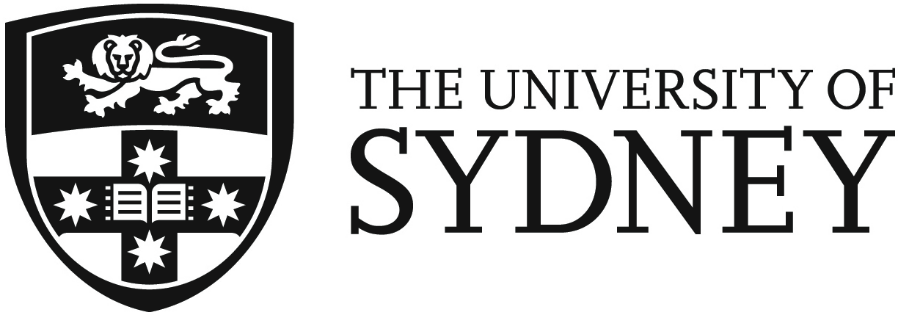 